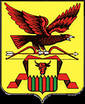  					РОССИЙСКАЯ  ФЕДЕРАЦИЯ					    ЗАБАЙКАЛЬСКИЙ КРАЙАДМИНИСТРАЦИЯ СЕЛЬСКОГО ПОСЕЛЕНИЯ «ЕЛИЗАВЕТИНСКОЕ» 				     ПОСТАНОВЛЕНИЕОт 13.12.2018г								№56  	«О  признании утративших силу, ранее принятых Постановлений  »Отменить постановление от 22.10.2018 года №29 «Об утверждении  Положения о реестре лиц, уволенных в связи с утратой доверия».Постановление от 22.10.2018 года №29 «Об утверждении  Положения о реестре лиц, уволенных в связи с утратой доверия» считать утратившим силу.	Глава сельского поселения«Елизаветинское»					В.Н.Гудков.